2023中国沈阳国际酒店用品展览会邀  请  函时间：2023年5月11-13日地点：中国·沈阳·辽宁工业展览馆主办单位：辽宁深港展览服务有限公司2023中国沈阳国际酒店用品展览会由辽宁深港展览服务有限公司主办，定于2023年5月11-13日在沈阳·辽宁工业展览馆隆重举行，展出面积20000㎡，届时，国内外厂商，新老朋友汇聚沈阳、再创辉煌，是东北地区规模最大、用户最多、效益最好、信誉最高、服务最佳、专业化最强的酒店用品盛会。    沈阳作为各业厂商及贸易商聚集和展示新产品新技术最主要的场地，也是采购商、批发商、零售商们了解和采购该领域商品在东北的重要市场。每年都能吸引上百家国内外知名的酒店用品、食材的生产厂商来沈阳参展，近万名旅游饭店、餐饮企业、经销企业参观洽谈，已成为东北区域最大规模和影响力的专业展览会，为国内外酒店用品行业企业展示实力，树立品牌形象、寻求合作、开拓市场、搭建了一个直接面对面展示、洽谈、切磋、交流、合作、选购、订货、采购，打开进出口窗口的最佳国际交流平台。绝佳地理位置，便利参展条件，天时、地利、人和、收益更大中国沈阳国际酒店用品展览会在——沈阳·辽宁工业展览馆召开，此馆地处沈阳市内最中心位置，最繁华地段，与沈阳交通主干道青年大街相邻，贯通沈阳北站、沈阳桃仙国际机场，是市中心唯一最大展馆，东北三省及内蒙，近2亿人口占据全国的近八分之一，巨大的市场、无限的潜力，每天客流量达10万人以上，绝佳地理、便利参展条件、自然的客流，可为天时、地利、人和，为此会奠定了坚实的基础，迈向东北把握商机，只要来参展，定有大收益。我们诚挚的邀请国内外酒店用品生产厂家、商贸团体、进出口商、批发商、分销商、零售商、代理商、服务商、采购商、连锁机构超市、商场、终端消费者等，参加这一充满商机的盛会。参展时间：                               展览地点：布展时间：2023年5月9—10日              沈阳·辽宁工业展览馆展览时间：2023年5月11—13日             （沈阳市和平区彩塔街38号）撤展时间：2023年5月13日15：00          乘地铁2号线工业展览馆站下即是参展范围：◆厨房餐饮设备用品展区 
中西厨设备、厨房炉灶、宴会餐炉、不锈钢厨具、电磁炉、快餐设备、烘焙设备、制冷设备、冷藏柜、保鲜柜、保鲜膜、保鲜铝箔、食品机械、洗碗机、制冰机、热水器、排风设备、环保设备、啤酒设备 ◆酒店家具展区 
酒店餐饮家具、酒店套房家具、酒店包房家具、酒店沙发、酒店床垫、仿古装饰家具、宴会家具、户外家具、休闲家具、电动餐桌、电磁炉餐桌等 ◆桌面用品展区 
不锈钢餐具、竹木餐具、陶瓷餐具、玻璃餐具、美耐皿餐具、料理用具、酒精炉、玻璃器皿、玻璃转盘、金银器、筷子类 
客房、配套电器、钛金及大堂用品展区 
酒店电视机、电话机、保险箱、电子门锁、水壶、易耗品、房物服务车、餐车、床头控制系统、客房灯具、雨伞架、演讲咨客台、大堂指示牌、棕榈树、雕塑装饰 ◆清洁及洗衣设备展区 
洗地机、抛光机、擦地机、电子打泡箱、吸水机、吹风机、吸尘器、垃圾桶、尘推、地垫、清洁剂、洗涤剂、洗手液、皂液机、干肤器、石材护理设备、空气清新机、洗衣房设备 ◆纺织布艺、制服展区 
床上用品、台布、台垫、餐巾、浴巾、地毯、洗衣袋、羽绒制品、酒店布草、酒店制服 ◆咖啡和茶、食品展区 
咖啡机、咖啡食品、咖啡器具、茶具、茶系列、酒水、饮料、汤品、调味品、健康食品 ◆其它展区 
酒店、餐饮系列软件、POS终端显示系统、酒店会议、娱乐、监控系统、感应系列产品、康体智能设备、媒体等标准展位：国际标准展位3m×3m×2.45m（长×宽×高）包括三面展板、两支射灯、220V插座一个、洽谈桌一张、椅子两把、公司名称楣板一块。参展费用：标准展位：3m×3m 国内企业单开口RMB 6800元/个，双开口RMB 7800元/个 3m×3m 国外企业USD 2000美元  豪华标展：3m×3m×3.5m（长×宽×高） 国内企业RMB 8800元/个；国外企业USD 2200美元净    地：RMB850元/m2，USD200美元/m2，36m2起租（不含任何设施，自行搭建）品牌推介：每场2000元/小时特设奖项：2023最具诚信品牌奖4000元特别赞助：特设10万、6.8万、3.8万冠名、协办赞助单位，补偿条例备索。大会宣传：大会提前征集本次展会请柬独家赞助商，请柬收费2000元/1千张，手提袋30000元/1万个，参观券2000元/1万张，气球条幅1500元/展期，彩虹门5000元/展期，条幅1000元/条。参展细则：1、参展手续：参展单位请详细填写《展位合同》并加盖公章后，传真至大会组委会，报名后将参展费用一次性汇至大会组委会指定帐户，确定展位，否则不予保留。展费汇出后将银行汇款底单传真至组委会，如由于参展企业自身原因不能如期参展的，展位费不退。2、展位分配：“以先申请、先交款、先安排”为原则，协办单位可优先安排，如需指定展位另加收10%。3、为保证大会整体布局,组委会有权对个别展位位置进行调整。大会组委会：2023中国沈阳国际酒店用品展览会组委会 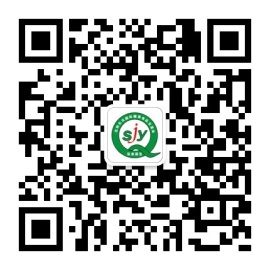 辽宁深港展览服务有限公司地  址：沈阳市和平区和平北大街28号 总经理：吕 红 13332412328电  话：（024）22853303                       王 义  13082478844传  真：（024）22853500                 QQ1792176151E-mail：liaoningsg@163.com        Http：//www.lnsgzl.com   发 送：       经理   您好！发 自：深港展览    电 话：024-22853303   联系人：